Animal Physiology Notesheet C. Kohn, Waterford WI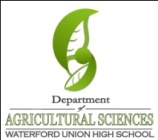 Name: 								 Hour		Date: 					Date Assignment is due:  	 		  Why late? 						Score: +   ✓ -
			Day of Week	Date 				If your project was late, describe why		Wrap-up Score:   +   ✓ -
Directions: Use the accompanying PowerPoint (http://bit.ly/animal-phys) to complete this sheet. This sheet will be due upon the completion of the PowerPoint in class.  These assignments are graded on a +/√/- scale.Define homeostasis: 												

_														
The most basic unit of life is a 				.
What is a tissue? 												

_														
What is an organ? 												

_														
What is a system? 												

_														
There are _______ major systems in the body.
As cells begin to divide after fertilization, three distinct layers of cells begin to form.  List and describe them below:

_														

_														

_														
What are the four kinds of tissue in the body? 									

_														
What is epithelial tissue? 											
List and describe the 3 functions of epithelial tissue: 								

_														

_														

_														
List and describe the 3 functions of connective  tissue: 								

_														

_														

_														
What are examples of connective tissue? 									
What is muscle tissue? 												
How does muscle tissue contract? 										

_														
What are the 3 kinds of muscle tissue?  List and describe below:

_														

_														

_														
What is nervous tissue? 											
How does nervous tissue send an electrical signal? 								

_														
What organs are made of nervous tissue? 									
Organs are made up of 												
This tissue will form an 												

Organs together will form 				, or a collection of 					

_														
List the organ systems of the body: 										

_														

_														
What is the purpose of the circulatory system? 									

_														
What organs are in this system? 									

_													
What is the purpose of the respiratory system? 									

_														
What organs are in this system? 									

_													
What is the purpose of the digestive system? 									

_														
What organs are in this system? 									

_													
What is the purpose of the urinary system? 									

_														
What would happen if the body’s fluids were too dilute? 						

_													
What would happen if the body’s fluids were too concentrated? 					

_													
What organs are in this system? 									

_													What is the purpose of the musculoskeletal system? 								

_														
What organs are in this system? 									

_													
What is the purpose of the immune system? 									

_														
What organs are in this system? 									

_													
What is the purpose of the nervous system? 									

_														
What organs are in this system? 									

_													
What is the purpose of the endocrine system? 									

_														
What organs are in this system? 									

_													
What is the purpose of the reproductive system? 								

_														
What organs are in this system? 									

_													
What is the purpose of the integumentary system? 								

_														
What organs are in this system? 									Unit Wrap-up C. Kohn, Agricultural Sciences - Waterford WI 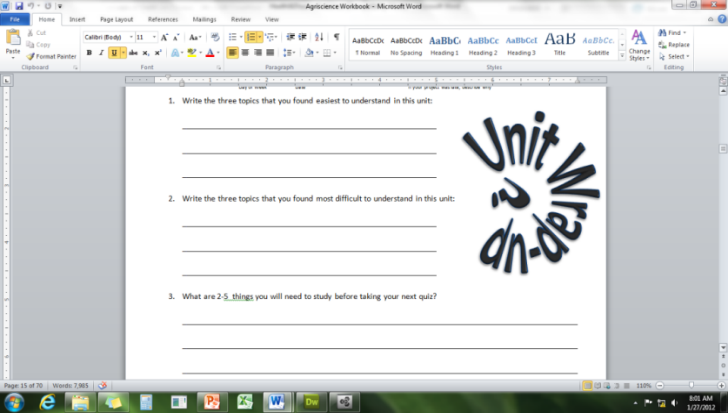 This page is designed to help raise your grade while enabling you to develop skills you will need for after high 
school. You will need to complete every question and blank in order to receive full credit for your notes. Note: if you cannot come up with a strategy to remember a difficult concept on your own, see your instructor for help. What is a topic or concept from this unit that you found to be more challenging? Write or describe below:

														

In the space below, create a mnemonic, rhyme, analogy, or other strategy to help you remember this particular concept: 

														
What is a 2nd topic or concept from this unit that you found to be more challenging? Write or describe below:

														

In the space below, create a mnemonic, rhyme, analogy, or other strategy to help you remember this particular concept: 

														
What is a 3rd topic or concept from this unit that you found to be more challenging? Write or describe below:

														

In the space below, create a mnemonic, rhyme, analogy, or other strategy to help you remember this particular concept: 

														
Circle the most appropriate response. You will only be graded on whether or not you completed this section, so be entirely honest with yourself when completing this section. 
Circle one: I used my notes outside of class to prepare for the quiz.  		Definitely  –  Yes  –  Sort of  -  NoCircle one: I took extra notes in the margins for very difficult concepts.  	Definitely  –  Yes  –  Sort of  -  NoCircle one: I created a personal strategy for at least three difficult items.  	Definitely  –  Yes  –  Sort of  -  NoCircle one: I was very involved and actively studying during the quiz review.  	Definitely  –  Yes  –  Sort of  -  NoCircle one: I think I will be satisfied with the quiz grade I received this week.  	Definitely  –  Yes  –  Sort of  -  NoCircle one: I might need to meet with the instructor outside of class.  	Definitely  –  Yes  –  Sort of  -  No